6 – 10 апреля. Лексическая тема «Такой далекий космос»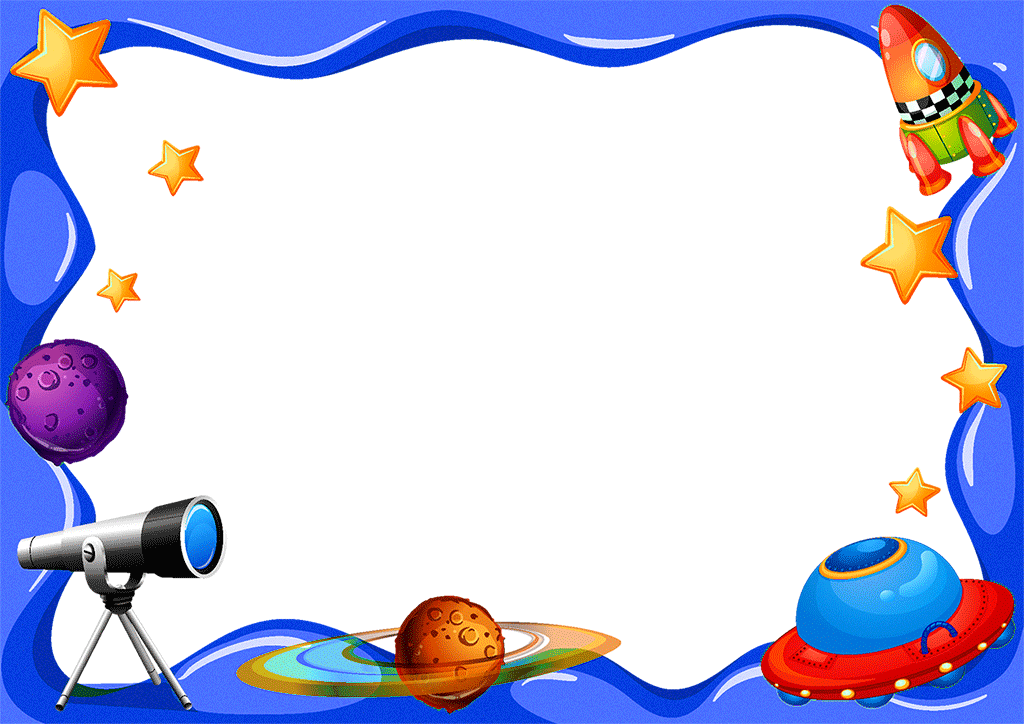 Задачи: Формирование начальных представлений о Космосе (элементарные представления о Земле, планетах солнечной системы, солнце, звездах, суше, морях и океанах);Показать зависимость смены частей суток и времен года от вращения Земли вокруг своей оси и вокруг Солнца;Развивать познавательную активность и интерес к познанию окружающего мира. Рекомендованные к выполнению задания:Рисование «Наша планета Земля»Беседа «Первые в космосе»ФЭМП (математика) «Чтобы в космос полететь, нужно многое уметь»Аппликация «Быстрая ракета»Познание «Профессия – космонавт»Лепка «Ракета и космонавт»  Общие рекомендации по теме:Просмотр мультфильмов:«Незнайка на Луне», 1997 (по произведению Николая Носова «Незнайка на Луне») «Главный звёздный» 1966, мультфильм, короткометражкаФиксики «О вращении земли» (повторите с ребенком времена года и части суток)Мультфильм «Астрономия для самых маленьких» Режиссер: Давид Саакянц.Тайна третьей планеты Мультфильм, 1981Много полезной информации, мультиков и фильмов на этом сайте http://www.tvroscosmos.ru/3846/ и https://www.youtube.com/watch?v=HPdn3R36rAQ  «Изучаем космос - Солнечная система для детей» https://www.youtube.com/watch?v=tXzp-OWqPEg&list=PLvtJKssE5NrgeBi1pGJ5YL5Uyst4JM8-N&index=18&t=0s  https://www.youtube.com/watch?v=ZQwut-tEtPo&list=PLvtJKssE5NrgeBi1pGJ5YL5Uyst4JM8-N&index=18Чтение литературы:Николай Носов «Незнайка на Луне» 1997 Разучивание: «Астрономическая считалка», стихотворение Владимира Степанова «Юрий Гагарин» Рассказы/беседы «О Космосе» ресурс http://ya-uznayu.ru/ Стихи о космосе - https://mamamozhetvse.ru/stixi-pro-kosmos-dlya-detej-30-luchshix.html Загадки о космосе - https://mamamozhetvse.ru/zagadki-pro-kosmos-dlya-detej.html Сказки про космос - https://olga-tales.in.ua/skazki-pro-kosmos/ ОРУ (Общеразвивающие упражнения)«Космонавты»«Космическая зарядка»Сюжетно – ролевые, дидактические, подвижные игрыБолее подробная информация, тексты заданий, инструкции к их выполнению находятся в группе «Занимаемся дома», адрес https://vk.com/club193829238 , группа № 7, МДОУ «Детский сад № 140».